Invitation to join Radley Mariners          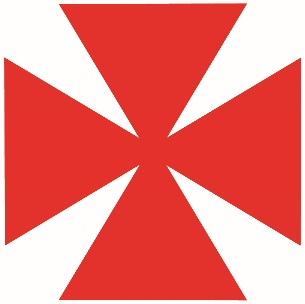 Radley Mariners Charitable Trust                 Registered Charity No. 1093408Donor’s detailsTitle …………. 		Surname ……………………………………………………………………………………Forenames ………………………………………………………………………………………………………………………………….Home address  …………………………………………………………………………………………………………………………………...……………………………………………………………………………………………………………………………………Postcode  ……………………………………   Date  …………………………Signature  ………………………………………….   If an Old Radleian the year you started at Radley ....................................Standing OrderPlease set up a standing order to: The Radley Mariners Charitable Trust NatWest Bank PLCSort code 60-01-01	Account 61595098The guide level is £48 per annum.It would be helpful if you would let Charles Behrens charles@lashlakeproperty.co.uk know when this is done. Charles is the treasurer for Radley Mariners.Gift Aid DeclarationPlease treatThe enclosed gift of £…………………………… as a Gift Aid donation ORAll gifts of money that I make today and in the future as Gift Aid donations;  	Please tick the appropriate boxYou must pay an amount of Income Tax and/or Capital Gains Tax for each tax year (6 April one year to 5 April the next) that is at least equal to the amount of tax that Radley Mariners Charitable Trust will reclaim on your gifts for that tax year.Please notify RMCT if you:Want to cancel this declaration.Change your name or home address.No longer pay sufficient tax on your income and/or capital gains.The RMCT will reclaim 25p of tax on every £1 you give. If you pay income tax at the higher rate, you must include all your Gift Aid donations on your Self Assessment tax return if you want to receive the additional tax relief due to you.Please scan and email or post completed form to: Charles Behrens, Treasurer, RMCT, Weston Hill Farm, Moreton Pinkney, Northants, NN11 3SN  Charles@lashlakeproperty.co.uk  07802 667168GDPRThis form will be kept electronically in a secure environment. All hard copies will be destroyed.